TODAY Online - NBC Television NetworkAugust 12, 2019https://www.today.com/food/what-are-different-types-salt-himalayan-sea-salt-more-t160363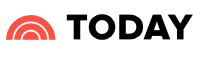 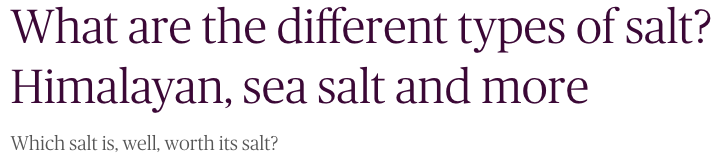 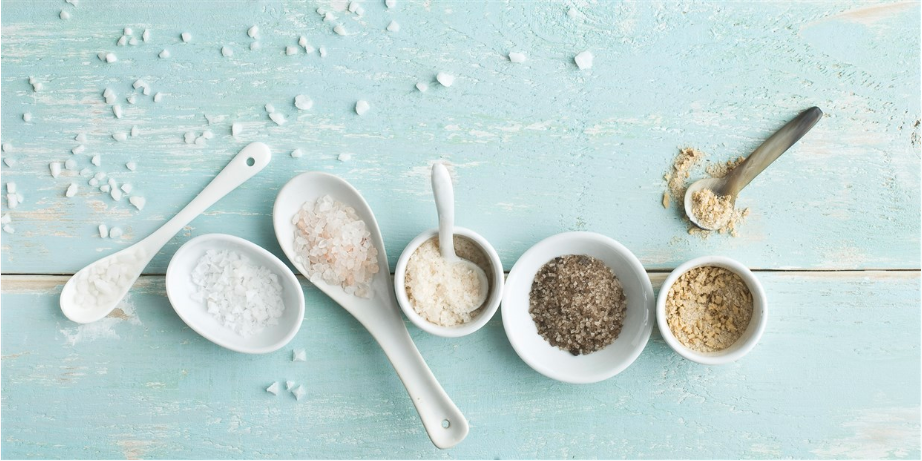 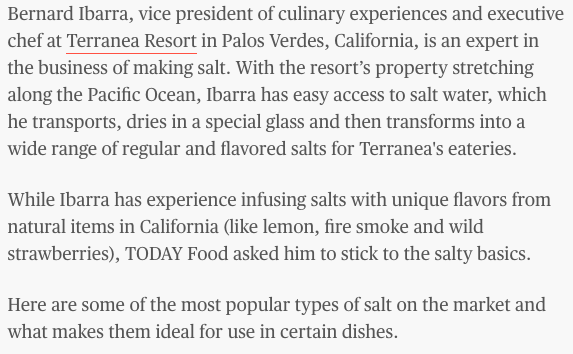 